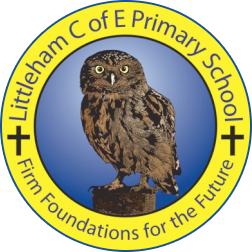 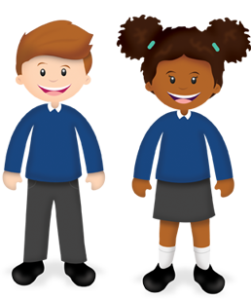 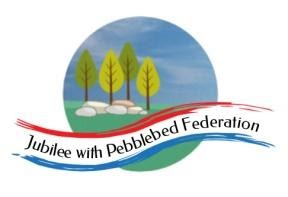 Year:Week beg:5/1/2021Lesson OneLesson TwoLesson ThreeLesson FourMondayTuesdayWednesdayThursdayFriday